ΠΕΨΗΠέψη είναι η διαδικασία κατά την οποία ο οργανισμός μας μετατρέπει τις τροφές σε πιο απλές και θρεπτικές ουσίες. Αυτή η διαδικασία γίνεται στο πεπτικό σύστημα του ανθρώπου. Το ταξίδι της κάθε μπουκιάς διαρκεί περίπου 30 ώρες.Ερωτήσεις Τι γίνεται η τροφή που τρώμε; Γνωρίζετε κάποια όργανα του πεπτικού συστήματος; σε ποιο σημείο του σώματός μας βρίσκονται; Μέσα από ποια όργανα του πεπτικού συστήματος περνάει τροφή; Ποια είναι τα όργανα του πεπτικού συστήματος από τα οποία δεν περνάει η τροφή; Ποια είναι η λειτουργία των οργάνων αυτών; Πώς ονομάζονται τα όργανα αυτά;(αδένες) Ποια ουσία εκκρίνεται από τους σιελογόνους αδένες; Ποια ουσία εκκρίνεται από το συκώτι; Ποια είναι η χρησιμότητα του σάλιου και ποια της χολής; Πώς λέγεται η διαδικασία κατά την οποία ο οργανισμός παίρνει τα χρήσιμα συστατικά από τις τροφές; Ποιο είναι το αισθητήριο όργανο της γεύσης; Ποιες είναι οι τέσσερις βασικές γεύσεις;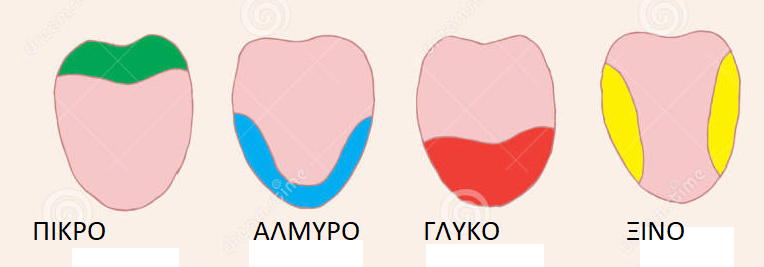 